checkCIF/PLATON reportStructure factors have been supplied for datablock(s) 1013_0m_aTHIS REPORT IS FOR GUIDANCE ONLY. IF USED AS PART OF A REVIEW PROCEDURE FOR PUBLICATION, IT SHOULD NOT REPLACE THE EXPERTISE OF AN EXPERIENCED CRYSTALLOGRAPHIC REFEREE.No syntax errors found.        CIF dictionary        Interpreting this reportDatablock: 1013_0m_aBond precision:	C-C = 0.0084 A	Wavelength=0.71073Correction method= # Reported T Limits: Tmin=0.708 Tmax=0.886AbsCorr = MULTI-SCANData completeness= 0.990	Theta(max)= 24.490R(reflections)= 0.0346( 4500)	wR2(reflections)= 0.1021( 4983) S = 1.057	Npar= 452The following ALERTS were generated. Each ALERT has the formattest-name_ALERT_alert-type_alert-level.Click on the hyperlinks for more details of the test.Alert level C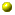 ABSTY02_ALERT_1_C	An _exptl_absorpt_correction_type has been given without a literature citation. This should be contained in the_exptl_absorpt_process_details field. Absorption correction given as multi-scanTHETM01_ALERT_3_C	The value of sine(theta_max)/wavelength is less than 0.590Calculated sin(theta_max)/wavelength =	0.5833PLAT094_ALERT_2_C Ratio of Maximum / Minimum Residual Density ....		 3.71 Report PLAT148_ALERT_3_C s.u. on the	a	- Axis is (Too) Large ....		0.013 Ang. PLAT242_ALERT_2_C Low	’MainMol’ Ueq as Compared to Neighbors of			C4 Check PLAT334_ALERT_2_C Small Aver. Benzene C-C Dist C1		-C6			 1.37 Ang. PLAT334_ALERT_2_C Small Aver. Benzene C-C Dist C41		-C46			 1.37 Ang. PLAT342_ALERT_3_C Low Bond Precision on	 C-C Bonds ...............	0.00841 Ang. PLAT910_ALERT_3_C Missing # of FCF Reflection(s) Below Theta(Min).			 8 Note PLAT911_ALERT_3_C Missing FCF Refl Between Thmin & STh/L=	0.583			45 Report PLAT971_ALERT_2_C Check Calcd Resid. Dens.	1.25A	From C24			 1.66 eA-3PLAT971_ALERT_2_C Check Calcd Resid. Dens.	1.41A	From O2	1.60 eA-3Alert level G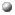 PLAT012_ALERT_1_G No      _shelx_res_checksum Found in CIF ......    Please Check PLAT199_ALERT_1_G Reported _cell_measurement_temperature ..... (K)       293 Check PLAT200_ALERT_1_G Reported  _diffrn_ambient_temperature ..... (K)       293 Check PLAT434_ALERT_2_G Short Inter HL..HL Contact F6      ..F12             2.78 Ang.1+x,y,-1+z	=	1_654 CheckPLAT434_ALERT_2_G Short Inter HL..HL Contact F7      ..F10             2.80 Ang.1-x,2-y,1-z	=	2_676 CheckPLAT710_ALERT_4_G Delete 1-2-3 or 2-3-4 Linear Torsion Angle ... #        11 Do !O1	-SB1 -O3	-C47	-116.00	2.00	1.555	1.555	1.555	1.555PLAT710_ALERT_4_G Delete 1-2-3 or 2-3-4 Linear Torsion Angle ... #        28 Do !O3	-SB1 -O1	-C37	-125.00	2.00	1.555	1.555	1.555	1.555PLAT909_ALERT_3_G Percentage of I>2sig(I) Data at Theta(Max) Still       83% Note PLAT933_ALERT_2_G Number of OMIT Records in Embedded .res File ...         3 Note PLAT978_ALERT_2_G Number C-C Bonds with Positive Residual Density.         3 Info0 ALERT level A = Most likely a serious problem - resolve or explain0 ALERT level B = A potentially serious problem, consider carefully12 ALERT level C = Check. Ensure it is not caused by an omission or oversight10 ALERT level G = General information/check it is not something unexpected4 ALERT type 1 CIF construction/syntax error, inconsistent or missing data10 ALERT type 2 Indicator that the structure model may be wrong or deficient6 ALERT type 3 Indicator that the structure quality may be low2 ALERT type 4 Improvement, methodology, query or suggestion0 ALERT type 5 Informative message, checkIt is advisable to attempt to resolve as many as possible of the alerts in all categories. Often the minor alerts point to easily fixed oversights, errors and omissions in your CIF or refinement strategy, so attention to these fine details can be worthwhile. In order to resolve some of the more serious problems it may be necessary to carry out additional measurements or structure refinements. However, the purpose of your study may justify the reported deviations and the moreserious of these should normally be commented upon in the discussion or experimental section of a paper or in the "special_details" fields of the CIF. checkCIF was carefully designed to identify outliers and unusual parameters, but every test has its limitations and alerts that are not importantin a particular case may appear. Conversely, the absence of alerts does not guarantee there are no aspects of the results needing attention. It is up to the individual to critically assess their own results and, if necessary, seek expert advice.Publication of your CIF in IUCr journalsA basic structural check has been run on your CIF. These basic checks will be run on all CIFs submitted for publication in IUCr journals (Acta Crystallographica, Journal of Applied Crystallography, Journal of Synchrotron Radiation); however, if you intend to submit to Acta Crystallographica Section C or E or IUCrData, you should make sure that full publication checks are run on the final version of your CIF prior to submission.Publication of your CIF in other journalsPlease refer to the Notes for Authors of the relevant journal for any special instructions relating toCIF submission.PLATON version of 07/08/2019; check.def file version of 30/07/2019Datablock 1013_0m_a- ellipsoid plot>­tDlf)tD(Y")0r-NOMOVE FORCED	ProbTemp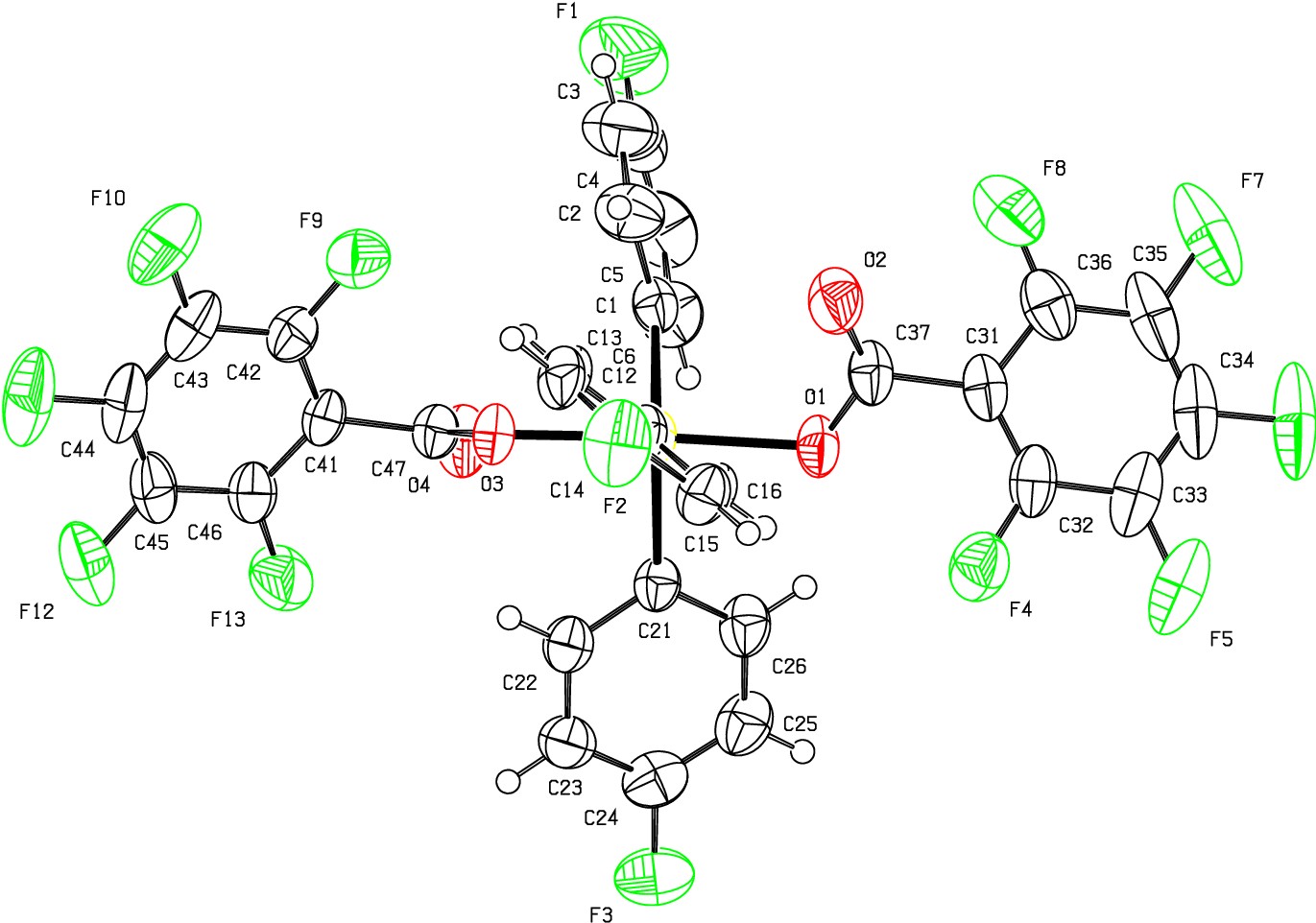 50293F6m'2}Nlf)lf.).CDlf)lf)0lf)u QJ D I:z:0f­a:_jo_z   201013_0m_a P -1R = 0.03 	RES= 	0-55 XCell:a=10.786(13)b=12.175(10)c=12.759(12)alpha=69.30(3)beta=89.17(5)gamma=75.64(4)Temperature:293 KCalculatedReportedVolume1513(3)1514(3)Space groupP -1P -1Hall group-P 1-P 1Moiety formulaC32 H12 F13O4SbC32 H12 F13 O4 SbSum formulaC32 H12 F13O4SbC32 H12 F13 O4 SbMr829.18829.17Dx,g cm-31.8201.819Z22Mu (mm-1)1.0301.030F000808.0808.0F000’807.50h,k,lmax12,14,1412,14,14Nref50344983Tmin,Tmax0.697,0.8840.708,0.886Tmin’0.683